My 	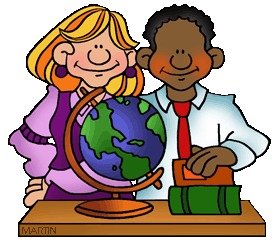 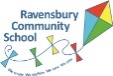 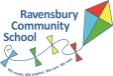 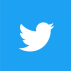 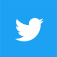 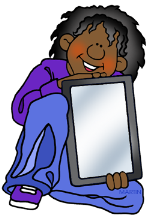 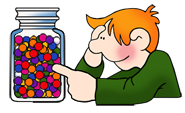 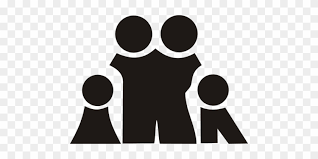 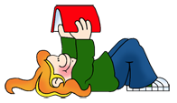 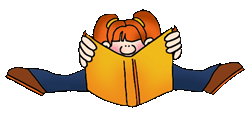 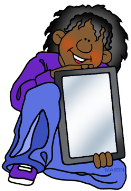 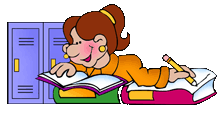 